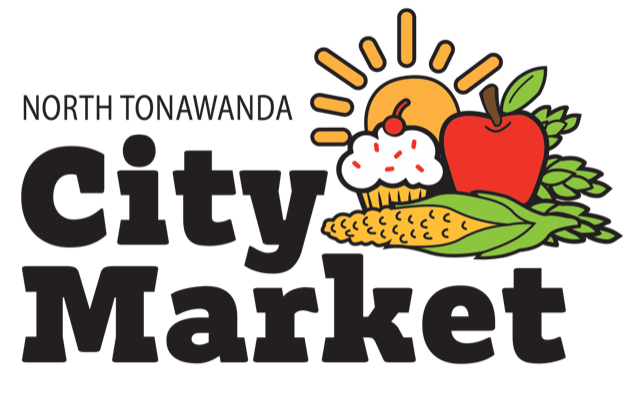 Eligibility RequirementsBorn in the City of North Tonawanda, Current or Past Resident.Served In the U.S. Army, Navy, Air Force, Marines or Coast Guard.Veterans must have been honorably discharged and provide a copy of their DD214 to verify information and rank.Military Photo of individual in uniform must be provided. FEE: $175 Payable To: City of North Tonawanda Mail To: Mayor’s Office*